        Образец№ 1ОПИС На приложените към офертата на……………………………….. документи за участие в процедура за				  	(наименованиенаучастника)Възлагане на обществена поръчка с предмет: „……………………………………………“, ОБОСОБЕНА ПОЗИЦИЯ № …………………………………..[дата]													ПОДПИС					ПЕЧАТ[име и фамилия][качествонапредставляващияучастника]Образец № 2Образец за единния европейски документ за обществени поръчки (еЕЕДОП)Приложени са отделни файловеОбразец № 3ДО………………………………предложение за изпълнение на поръчката в съответствие с техническите спецификации и изискванията на участниказа участие в обществена поръчка с предмет:………………………ОБОСОБЕНА ПОЗИЦИЯ № ……………………………………………………………………от .......................................................................................................................................................(наименование на участника)и подписано.......................................................................................................................................................................................................................................................................................(трите имена)в качеството му на .....................................................................................................................(на длъжност)с ЕИК/БУЛСТАТ ............................................................................................................УВАЖАЕМИ ДАМИ И ГОСПОДА,След като се запознах(ме) с изискванията в документацията и условията за участие в процедурата за възлагане на обществена поръчка с предмет „……………………………“(посочва се наименованието на поръчката), Заявявам/е, че:1. Желаем да участваме в обществена поръчка с предмет: „………………………………….“ (посочва се наименованието на поръчката),Обособена позиция № …………………………………………………… (посочва се номер и наименование на обособената позиция).2. При подготовката на настоящото предложение сме спазили всички изисквания на Възложителя за нейното изготвяне.3. Декларираме, че това предложение е със срок на валидност ……………… (………………….) месеца, считано от крайния срок за получаване на оферти, посочен в обявлението за процедурата4. Декларираме, че сме запознати с проекта на договора за възлагане на обществената поръчка, приемамe го без възражения и ако участникът, когото представлявамe, бъде определен за изпълнител, ще сключим договора изцяло в съответствие с проекта, приложен към документацията за обществената поръчка, в законоустановения срок.5. Декларираме, че при изготвяне на офертата са спазени задълженията свързани с данъци и осигуровки, закрила на заетостта и условията на труд.6. В случай, че бъдем определени за изпълнител на поръчката гарантираме, че сме в състояние да изпълним поръчката в следния срок:6.1.	Срокът за доставката на стоките е 	………………….календарни дни ……………………………… който започва да тече от датата на получаване на писмената заявка на ВЪЗЛОЖИТЕЛЯ.6.2.	Срокът за монтаж на стоките е 	……………. календарни дни, считано от датата на доставката, отбелязана в Приемо-предавателен протокол за доставка на стоките с всички окомплектовки, сертификати, разрешения и инструкции за съхранение и експлоатация, подписан от двете Страни или упълномощени от тях лица на датата на доставката.ВАЖНО!Възложителят определя максимален срок за изпълнение 40 (четиридесет) календарни дни за доставка и монтаж за всяка позиция по отделно.Общият срок за изпълнение на дейностите по доставка и монтаж не може да надвишава 40 календарни дни. При изготвяне на своите предложения участниците следва задължително да се съобразят с така посочения максимален срок за изпълнение на поръчката. Представянето на оферта, съдържаща в Техническото предложение за изпълнение на поръчката или в друг документ на участника срок за изпълнение, който е по- дълъг от определения от Възложителя, а така също и оферирането на различни срокове за доставка от предмета на една обособена позиция, са основания за отстраняването на този участник поради представяне на оферта, неотговаряща на предварително обявените от Възложител яусловия.ВАЖНО!!!!При подаване на офертата и формулиране на срока за изпълнение, участникът задължително следва да предложи срок за изпълнение в календарни дни и в цяло число. Участник, предложил срок за изпълнение не в календарни дни и/или не в цяло число ще бъде отстранен!7.Към настоящото представяме предложение за изпълнение на поръчката (Техническо предложение) в съответствие с техническата спецификация и изискванията на възложителя:Гарантираме изпълнението на следните изисквания:7.1. Ще доставим ново и неупотребявано оборудване и обзавеждане, предмет на настоящата поръчка, по писмена заявка на възложителя, направена от съответния отговорник по изпълнението на договора.7.2. Оборудването и обзавеждането ще бъдат доставени в подходяща транспортна опаковка, която гарантира запазването на целостта и функционалността им при транспорт, товаро-разтоварните дейности и съхранение. 7.3. Всички разходи за транспорт, товаро-разтоварни работи и др., необходими за изпълнение на предмета на поръчката, ще са за наша сметка. 7.4. Ако при доставката на оборудването и обзавеждането се открият недостатъци, се задължаваме при условията, посочени в проекта на договор за възлагане на обществената поръчка, да доставим точния вид и брой на заявените стоки, отговарящи на техническото ни предложение или такива без явни недостатъци или външни повреди.7.5. В случай, че след приемането на доставеното оборудване и обзавеждане се открият недостатъци,  които не са могли да бъдат забелязани при обикновен преглед, се задължаваме да ги отстраним за своя сметка съгласно условията, посочени в проекта на договор за възлагане на обществената поръчка.7.6. В случай, че се установят производствени дефекти или повреди в рамките на предложените гаранционни срокове, ще поправим или ще заменим с нови и неупотребявани повредените или некачествени стоки съгласно условията, посочени в проекта на договор за възлагане на обществената поръчка.8. Декларираме, че обзавеждането ще отговаря на следните изисквания на Възложителя:1. Оборудването и обзавеждането ще бъдат нови и неупотребявани;	 2. Оборудването и обзавеждането ще бъдат със съвременен дизайн, безопасни, лесни за обслужване, удобни за работа, функционални.9. Гаранционните срокове на доставеното оборудване и обзавеждане, считано от датата на подписване на приемо-предавателния протокол за осъществена доставка на заявеното оборудване и обзавеждане по видове, е както следва:  1. …………….. -  ……………….../цифром и словом/ месеца;В случай, че бъдем определени за изпълнител, ние ще представим всички документи, необходими за подписване на договора съгласно документацията за участие в посочения срок от възложителя.За изпълнение предмета на поръчката прилагаме документ за упълномощаване, когато лицето, което подава офертата, не е законният представител на участника – оригинал/нотариално заверено копие (попълва се в зависимост от приложения документ). Дата : ___________  г.                             		Подпис и печат :............................. (длъжност и име)Приложение № 4ДО…………….Ценово предложениЕза участие в обществена поръчка с предмет:„……………………………………………………“от .......................................................................................................................................................(наименование на участника)и подписано.......................................................................................................................................................................................................................................................................................(трите имена)в качеството му на .....................................................................................................................(на длъжност)с ЕИК/БУЛСТАТ ............................................................................................................УВАЖАЕМИ ДАМИ И ГОСПОДА,1. За изпълнение на обществена поръчка с предмет:„…………………………………………….“, Обособена позиция № …………………..предлагаме ОБЩА ЦЕНА: …………………....... (…………………………..) левабезДДС или ………….. (…………………) с включен ДДС, разпределена както следва:2. Предложената обща цена е формирана съгласно Количествено-стойностната сметка (Образец № 4.1 – приложен към офертата ни, представляваща ценови параметри), изготвена съгласно одобрения инвестиционен проект и представляваща неразделна част от настоящото ценово предложение.3.Посочените цени включват всички разходи за точното и качествено изпълнение на строително-монтажните дейности в съответствие с нормите и нормативите действащи в Република България. Цените са посочени в български лева. 4. Предложените цени са определени при пълно съответствие с условията от документацията и спецификация по процедурата.5. Задължаваме се, ако нашата оферта бъде приета и сме определени за изпълнители, да изпълним услугата и строителството, съгласно сроковете и условията, залегнали в договора. Декларираме, че сме съгласни заплащането да става съгласно клаузите залегнали в (проектно) договора, като всички наши действия подлежат на проверка и съгласуване от страна на Възложителя, вкл. външни за страната органи.7. При условие, че бъдем избрани за Изпълнител на обществената поръчка, не по-късно от датата на сключване на договора ние се задължаваме да представим:Гаранция за изпълнение по договора в размер на 1 % от предложената обща цена.До подготвяне на официалния договор, тази оферта, заедно с потвърждението от Ваша страна за възлагане на договора ще формират обвързващо споразумение между двете страни.Приложение: КСС – по Образец № 4.1.Дата: ..............................                             ПОДПИС И ПЕЧАТ: ..............................ОБЩИНА СИМЕОНОВГРАД6490, Симеоновградпл.”Шейновски” № 3тел.:03781/23-41; факс 03781/20-06e-mail: obshtina_Simeonovgrad@abv.bg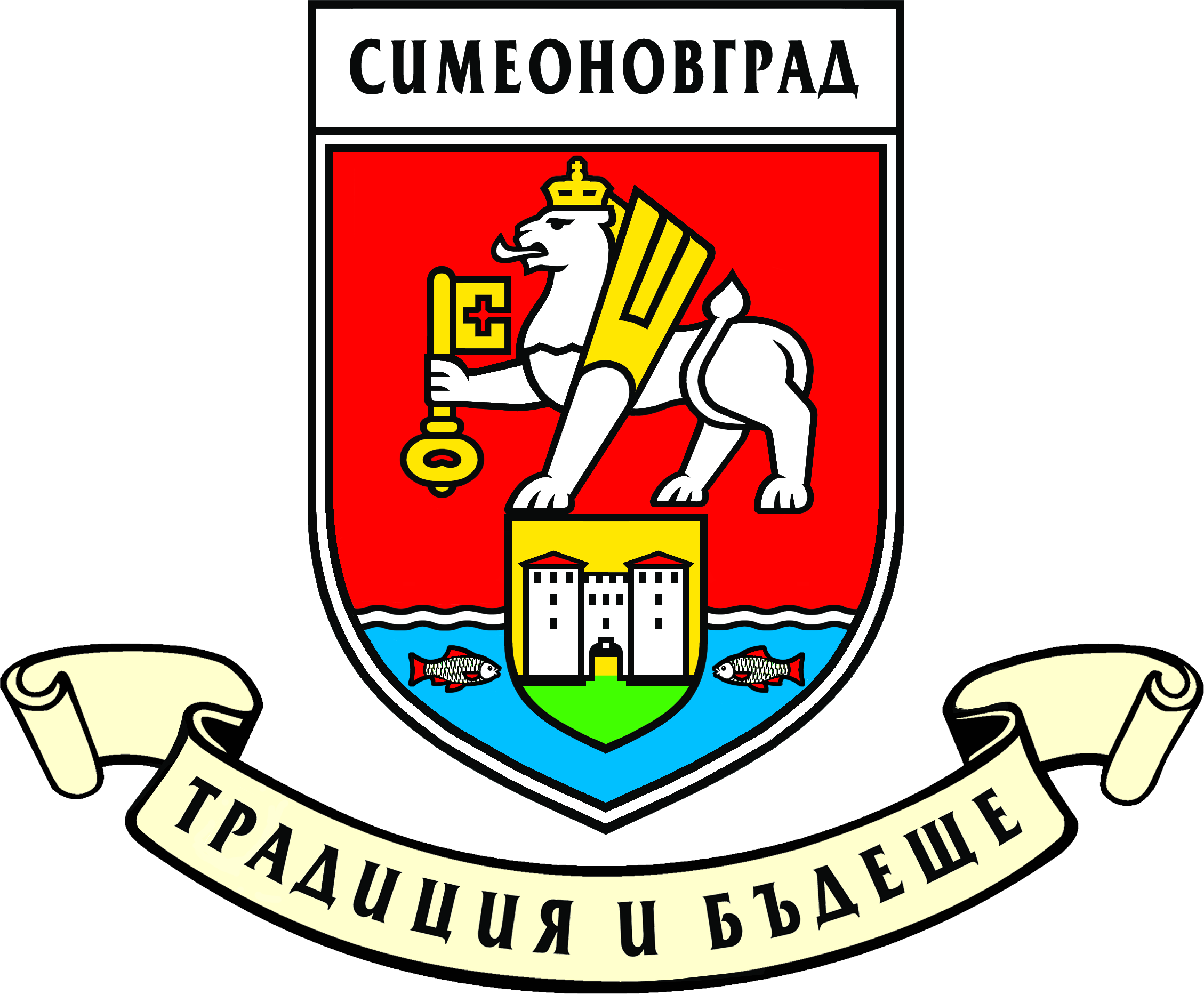 SIMEONOVGRAD MUNICIPALITY6490, Simeonovgrad”Sheinovski” sq. № 3tel.:+359 3781/23-41; fax.: +359 3781/20-06www.simeonovgrad.bg№Наименование на документаОБЩИНА СИМЕОНОВГРАД6490, Симеоновградпл.”Шейновски” № 3тел.:03781/23-41; факс 03781/20-06e-mail: obshtina_Simeonovgrad@abv.bgSIMEONOVGRAD MUNICIPALITY6490, Simeonovgrad”Sheinovski” sq. № 3tel.:+359 3781/23-41; fax.: +359 3781/20-06www.simeonovgrad.bgОБЩИНА СИМЕОНОВГРАД6490, Симеоновградпл.”Шейновски” № 3тел.:03781/23-41; факс 03781/20-06e-mail: obshtina_Simeonovgrad@abv.bgSIMEONOVGRAD MUNICIPALITY6490, Simeonovgrad”Sheinovski” sq. № 3tel.:+359 3781/23-41; fax.: +359 3781/20-06www.simeonovgrad.bg